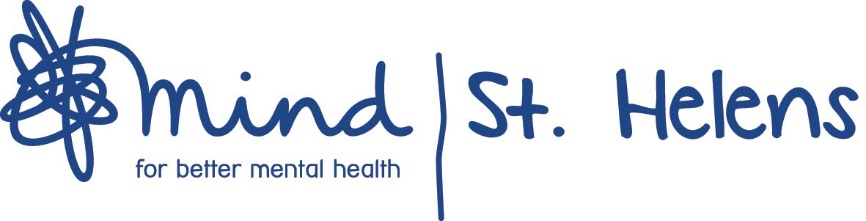 APPLICATION FORMPost applied for: Personal Information: Surname:  Forename/s Address: Post Code: Phone Number: Email Address: Current or most recent employmentEmployer: Job Title: Current Salary: Please describe the main duties and responsibilities of this post: Employment HistoryPlease give details of all employment in chronological order (also include any activities where skills and experience were gained, eg. voluntary work)ReferencesPlease state the names and addresses of two people from whom references may be obtained.  One must be from your current or most recent employer.  In the absence of previous employment experience, a reference from your last place of full-time education will be a suitable alternative.1. Name:  Address: Postcode: Telephone Number: 		Email Address: Relationship to applicant: How long known: Can this reference be taken up before interview?  YES/NO2. Name:  Address: Postcode: Telephone Number: 		Email Address: Relationship to applicant: How long known: Can this reference be taken up before interview?  YES/NOGeneralDo you hold a current driving licence?                                                     	YES/NOWould you have the use of a car for purposes of this post, if required?   	YES/NO Are you related to any member of the Management Committee,or employees?							                   	YES/NOHave you been convicted of any criminal offence?                                   	YES/NO(If yes, please give details, dates and sentence imposed including motoring offences).Statement in support of your application Please also include details of any interest, activities or voluntary work, which you consider appropriate.DeclarationTo the best of my knowledge and belief all the particulars I have given are true and complete.  I understand that any false statement may disqualify me from employment or render me liable for summary dismissal.Signature:  				Date:  Please return the completed application form via email to: gill@sthelensmind.org.ukor via post to:Gill Ellison, St.Helens MindDeafness Resource Centre, 32-40 Dentons Green Lane, St.Helens, Merseyside. WA10 2QBCLOSING DATE:        Monday 4th January 2021Interviews will be held on Friday January 8th